W ramach naszego cyklu „Zajęcia z kulturą” tym razem  zapraszamy na spektakle do wirtualnych teatrów. Tutaj możesz obejrzeć ciekawe przedstawienia, bez wychodzenia z domu.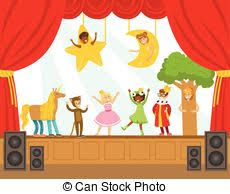 Teatry i spektakle dla dzieci onlineTeatry też mają sporo do zaoferowania widzom w czasie epidemii. Szukajcie spektakli na Ninatece (ninateka.pl). Możecie też wybrać się (bez ruszania się 
z kanapy) do: Teatr Groteska codziennie o 12.00 ma nową propozycję dla dzieci - piosenki, spektakle itd. Teatr Lalek Guliwer - Wirtualne Podróże z Teatrem Guliwer to świetna propozycja dla najmłodszych. Teatr im. Wilama Horzycy w Toruniu - - w niedziele aktorzy czytają bajki i proponują zajęcia DIY dla dzieci. Warto!TVP Vod - teatry telewizji poleskiej do obejrzenia online na tej platformie to prawdziwa radość dla każdego teatromaniaka. Co tu znajdziecie? M.in. „Pchłę Szachrajkę”.